Република Србија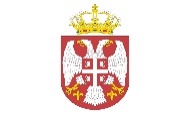 МИНИСТАРСТВО ТУРИЗМА И ОМЛАДИНЕРасписујеК О Н К У Р СЗА ДОДЕЛУ СУБВЕНЦИЈА, ТРАНСФЕРА  И ДОТАЦИЈА НАМЕЊЕНИХ ЗА ПРОЈЕКТЕ ПРОМОЦИЈЕ, ЕДУКАЦИЈЕ И ТРЕНИНГА У ТУРИЗМУ У 2023. ГОДИНИМинистарство туризма и омладине расписује јавни конкурс за доделу субвенција, трансфера и дотација намењених за пројекте промоције, едукације и тренинга у туризму у 2023. години до износа 105.000.000 динара, средстава опредељених Законом о буџету Републике Србије за 2023. годину.Коришћење средстава	Право на коришћење бесповратних средстава са економске класификације 451 - Субвенције јавним нефинансијским предузећима и организацијама има дестинацијска менаџмент организација, привредно друштво односно друга организација и институција чији је оснивач Влада или јединица локалне самоуправе, а које није индиректни корисник буџета, као и правно лице у коме је Република Србија већински власник и правно лице које управља туристичким простором или објектима туристичке инфраструктуре и супраструктуре, до износа расположивих средстава од 5.000.000 динара.	Право на коришћење бесповратних средстава са економске класификације 463 - Трансфери осталим нивоима власти имају органи АП Војводина у чијој су надлежности послови из области туризма, као и правна лица основана од стране АП Војводина којима је поверено обављање послова из области туризма, јединице локалне самоуправе у складу са Законом о локалној самоуправи („Службени гласник РС“, бр. 129/07, 83/14 - др. закон, 101/16 - др.закон, 47/18 и 11/21 - др.закон), као и туристичке организације и друга правна лица основана од стране локалне самоуправе којима је поверено обављање послова из области туризма. За пројекте наведене под 1), 2) и 3) у делу III Намена средстава, у складу са чланом 41. Закона о туризму („Службени гласник РС“, број 17/19), туристичке организације и друга правна лица основана од стране локалне самоуправе којима је поверено обављање послова из области туризма потребно је да имају усвојен годишњи план рада и план промотивних активности на који претходну сагласност даје Туристичка организација Србије до износа расположивих средстава од 45.000.000 динара.Право на коришћење бесповратних средстава са економске класификације 481 - Дотације невладиним организацијама имају непрофитне институције за пројекте развоја туризма до износа расположивих средстава од 55.000.000 динара.            Директним и индиректним корисницима буџетских средстава локалне власти, бесповратна средства одобрена у складу са овим Програмом, уплаћиваће се  на рачуне за уплату јавних прихода прописане Правилником о условима и начину вођења рачуна за уплату јавних прихода и распоред средстава са тих рачуна („Службени гласник РС“, бр. 16/16, 49/16, 107/16, 46/17, 114/17, 36/18, 44/18 – др. закон, 104/18, 14/19, 33/19, 68/19,151/20, 19/21 и 10/22), а осталим корисницима из ст. 1. 2. и 3. ове тачке бесповратна средства одобрена у складу са овим Програмом, уплаћиваће се  на посебне наменске динарске подрачуне отворене код Управе за трезор. 	Средства су намењена за реализацију следећих пројеката:1)	промоција туристичких производа, туристичких дестинација и туристичких простора Србије и подстицање унапређења рецептивне туристичко-угоститељске понуде; 2)	унапређење и реализација статистичких истраживања и методологије сателитских рачуна;3)	едукација и тренинзи у туризму.Учешће средстава министарства у финансирању пројеката може износити до 50% укупне вредности пројекта.За правдање наменског трошења средстава, неопходно је доставити докумeнтацију којом се правда двоструки износ средстава дозначених од стране министарства (сопствена средстава и средстава министарства). Подносилац захтева за одобрење средстава за наведене пројекте може да оствари право на коришћење бесповратних средстава само по једном захтеву у току буџетске године. Рокови реализације пројеката који се финанисирају из средстава дотација не могу бити дужи од 12 месеци.Циљеви које треба да буду испуњени реализацијом пројеката су следећи:	1) промоција и унапређење квалитета туристичких производа и туристичких простора и унапређење рецептивно туристичко-угоститељске понуде;	2) успостављање регионалне равнотеже туристичког промета и система праћења остварених резултата у туризму;	3) успостављање система управљања развојем туризма, едукације и тренинга у туризму са нагласком на локални и регионални раст конкурентности и квалитета у туризму. Критеријуми за  коришћења средставаДодела средстава за финансирање пројеката вршиће се у складу са следећим критеријумима:1)	референце пројекта: област у којој се реализује пројекат, дужина трајања пројекта, укупан број лица потребан за реализацију пројекта;2)	испуњеност циљева, односно  утицај на развој туристичких производа и туристичких простора, као и усклађеност са Стратегијом развоја туризма; 3)	оцена сразмерности тражених средстава и очекиваних резултата; 4)	одрживост пројекта;5)	обезбеђеност суфинансирања из других извора: сопствених прихода, буџета Републике Србије, аутономне покрајине или јединице локалне самоуправе, фондова ЕУ, донација, легата, кредита и друго;6)	испуњеност уговорних обавеза за средства одобрена у ранијем периоду.            Захтев за коришћење средстава и прилозиЗахтеви за коришћење средстава са прилозима подносе се закључно са 30.03.2023. године.Захтев за коришћење средстава, између осталог, садржи основне податке о подносиоцу захтева, основне податке о пројекту, план финансирања пројекта  и време реализације пројекта. Образац захтева, као и прописани обрасци изјава могу се преузети са званичне интернет презентације министартва www.mtо.gov.rs.За сваку буџетску годину подноси се нови захтев. Неблаговремени и непотпуни захтеви неће бити узети у разматрање.Захтев за коришћење средстава подноси се Министарству туризма и омладине, Сектор за туризам, Омладинских бригада 1, Нови Београд,  искључиво путем поште или писарнице министарства.Захтев и приложена документација остају трајно у архиви Министарства и не враћају се подносиоцу.а) Субвенције и трансфери:Поред захтева, за доделу средстава субвенција и трансфера потребно је обезбедити и следећу документацију*:Решење о упису у  регистар надлежног органа, односно Обавештење о разврставању за јединице локалне самоуправе;ОП образац - копија оверена у складу са Законом о оверавању потписа, рукописа и преписа („Службени гласник РС“, бр. 93/14, 22/15 и 87/18);Табеларни приказ буџета пројекта.	Такође, уз захтев за доделу средстава трансфера, у складу са чланом 41. Закона о туризму („Службени гласник РС“, број 17/19), туристичке организације и друга правна лица основана од стране локалне самоуправе којима је поверено обављање послова из области туризма потребно је да имају усвојен годишњи план рада и план промотивних активности на који претходну сагласност даје Туристичка организација Србије._______________________________*Напомена: Документa о чињеницама о којима се води службена евиденција су: Решење о упису у регистар надлежног органа и Обавештење о разврставању за јединице локалне самоуправе. Одредбом члана 9. и члана 103. Закона о општем управном поступку („Службени гласник РС“, бр. 18/2016, 95/18- аутентично тумачење) прописано је, између осталог, да у поступку који се покреће по захтеву странке орган може да врши увид, прибавља и обрађује податке о чињеницама о којима се води службена евиденција када је то неопходно за одлучивање, осим ако странка изричито изјави да ће те податке прибавити сама. Подносилац захтева је дужан да за пројекте наведене у делу Коришћење средстава под а), б) и в) попуни изјаву којом се опредељује за једну од две могућности, да орган прибави податке о којима се води службена евиденција или да ће то учинити самостално. Наведенa изјавa (Образац изјаве 1 или Образац изјаве 2) може се преузети са интернет странице министарства. За пројекте наведене у делу Коришћење средстава под г), д), ђ), е), ж) и з) предметна изјава је саставни део захтева за коришћење бесповратних средстава.б) ДотацијеМинистарство, по службеној дужности, утврђује да ли је удружење уписано у регистар удружења Агенције  за привредне регистре.Поред захтева за доделу дотација потребно је обезбедити и следећу документацију - табеларни приказ буџета пројекта,- изјаву да средства за реализацију пројекта нису већ обезбеђена на други начин (образац изјаве 3),- изјаву о непостојању сукоба интереса (образац изјаве 4),- интерни акт о антикорупцијској политици,- статут подносиоца захтева оверен печатом удружења/задужбине/фондације, уколико није јавно доступан на сајту Агенције за привредне регистре (циљеви из статута морају да се односе на област у којој се програм реализује, односно на област развоја туризма и угоститељства),- ОП образац - копија оверена у складу са Законом о оверавању потписа, рукописа и преписа („Службени гласник РС“, бр. 93/14, 22/15 и 87/18). 	Картон депонованих потписа из Управе за трезор потребно је доставити приликом потписивања уговора са Министарством.Избор пројеката који ће бити суфинансирани   Листа вредновања и рангирања пријављених пројеката сачињава се у складу са прописаним критеријумима. За сваки пријављени пројекат Комисија за одлучивање о захтеву за коришћење средстава (у даљем тексту: Комисија) одређује број бодова посебно за сваки критеријум који се оцењује, а укупна оцена предлога пројекта се формира као збир бодова који су одређени за поједине критеријуме. Предлог програма који добије мање од 50 бодова у збиру, не може бити суфинансиран и сматраће се да је укупна оцена пројекта „не задовољава“.Листу вредновања и рангирања пројеката, у року од 60 дана од дана истека рока за подношење пријава, утврђује Комисија. Предметна листа се објављује на званичној интернет презентацији Министарства www.mtо.gov.rs и порталу Е- Управа.На листу вредновања и рангирања пројеката учесници конкурса имају право приговора у року од осам дана од дана њеног објављивања. Образложену одлуку о приговору комисија доноси у року од 15 дана од дана његовог пријема. Коначна ранг листа пројеката који ће бити финансирани из средстава Министарства, такође, објављује се на званичној интернет презентацији Министарства и порталу Е - Управа, у року од 30 дана од дана истека рока за подношење приговора.Уговор о коришћењу бесповратних средстава	O захтеву за коришћење средстава одлучује Комисија коју решењем образује министар надлежан за послове туризма.           Међусобна права и обавезе у вези са коришћењем средстава дотација  уређују се уговором који закључује Министарство туризма и омладине и корисник. Остале информацијеСве додатне информације заинтересовани могу добити на телефон: 011/3139697.КРИТЕРИЈУМИ ЗА КОРИШЋЕЊЕ СРЕДСТАВА КРИТЕРИЈУМИ ЗА КОРИШЋЕЊЕ СРЕДСТАВА КРИТЕРИЈУМИ ЗА КОРИШЋЕЊЕ СРЕДСТАВА КритерујумОписМаксималан број бодоваРеференце пројектаОцењују се битне референце пројекта: област у којој се пројекат реализује, дужина трајања пројекта, укупан број лица потребан за реализацију пројекта20Испуњеност циљеваКолико предложени пројекат испуњава циљеве Конкурса?Оцењује се у којој мери предложени пројекат утиче на  промоцију и унапређење квалитета туристичких производа и туристичких простора и унапређење рецептивне туристичко угоститељске понуде, односно унапређење система праћења остварених резултата у туризму, као и усклађеност са Стратегијом развоја туризма20Оцена сразмерности тражених средстава и очекиваних резултатаОцењује се сразмерност тражених средстава у односу на очекиваних допринос реализације предложеног пројекта15Одрживост пројектаКаква је могућност одрживости предложеног пројекта која има за циљ унапређење развоја туризма?15Обезбеђеност суфинансирања из других извораОцењује се сразмерност тражених средстава од Министарства у односу на средства обезбеђена из других извораа: сопствених прихода, буџета Републике Србије, аутономне покрајине или јединице локалне самоуправе, фондова ЕУ, донација, легата, кредита и друго15Испуњеност уговорних обавеза за средства одобрена у ранијем периодуОцењује се поштовање уговорних обавеза за средства одобрена у ранијем периоду15Максималан број бодова100